Iepirkuma „Būvprojekta izstrāde un autoruzraudzība daudzfunkcionālās ēkas Raiņa ielā 7, Saulkrastos energoefektivitātes paaugstināšanai”             Identifikācijas Nr. SND 2017/25/ERAF Nolikuma 8.pielikums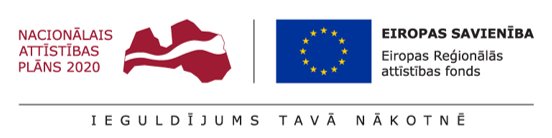 LĪGUMA PROJEKTSSaulkrastos							            2017.gada __._________Saulkrastu novada dome, reģ.Nr.LV90000068680, juridiskā adrese Raiņa iela 8, Saulkrasti, Saulkrastu novads, LV-2160, pašvaldības izpilddirektora Andreja Arņa personā, kurš rīkojas saskaņā ar likumu „Par pašvaldībām” un Saulkrastu novada pašvaldības nolikumu (turpmāk – PASŪTĪTĀJS), un_______________, reģ.Nr.___________________, juridiskā adrese _______________, tās ____________________ personā, kurš darbojas uz statūtu pamata, no otras puses (turpmāk – IZPILDĪTĀJS), un (turpmāk abi kopā - Puses, vai katrs atsevišķi – Puse), pamatojoties uz Saulkrastu novada domes rīkotā iepirkuma “Būvprojekta izstrāde un autoruzraudzība daudzfunkcionālās ēkas Raiņa ielā 7, Saulkrastos energoefektivitātes paaugstināšanai”, ID Nr. SND 2017/25/ERAF  rezultātiem (Saulkrastu novada pašvaldības Iepirkumu komisijas 2017.gada __. _________ lēmums, protokols Nr._) un iepirkumam iesniegto IZPILDĪTĀJA piedāvājumu, noslēdz šādu līgumu (turpmāk – Līgums):       Līguma priekšmetsPASŪTĪTĀJS uzdod, bet IZPILDĪTĀJS pret atlīdzību ar saviem spēkiem atbilstoši šī Līguma nosacījumiem un normatīvo aktu prasībām apņemas veikt būvprojekta izstrādi daudzfunkcionālās ēkas Raiņa ielā 7, Saulkrastos energoefektivitātes paaugstināšanai  (turpmāk – Būvprojekts) un autoruzraudzību (turpmāk – Autoruzraudzība), abi kopā turpmāk saukti –,,Darbi’’, kas tiek veikti saskaņā ar IZPILDĪTĀJA iesniegto tehnisko specifikāciju (Līguma _.pielikums) un finanšu piedāvājumu (Līguma _.pielikums). Līguma izpildes vieta Raiņa iela 7, Saulkrasti, Saulkrastu novads, LV-2160 (turpmāk – Objekts). Būvprojekts jāizstrādā un jāsaskaņo atbilstoši Latvijas Republikas Būvniecības likumam, Ministru kabineta 2014.gada 19.augusta noteikumiem Nr.500 ,,Vispārīgie  būvnoteikumi’’, Ministru kabineta 2017.gada 3.maija noteikumiem Nr.239 „Noteikumi par Latvijas būvnormatīvu LBN 501-17 “Būvizmaksu noteikšanas kārtība”” un citiem normatīvajiem aktiem, kas reglamentē un attiecināmi uz Būvprojekta izstrādi.Būvprojekts pāriet PASŪTĪTAJA īpašumā ar brīdi, kad Puses vai to atbildīgie pārstāvji ir parakstījuši Būvprojekta pieņemšanas – nodošanas aktu un Pasūtītājs veicis Līguma summas samaksu IZPILDĪTĀJAM. IZPILDĪTĀJS apliecina, ka viņš ir iepazinies ar tehniskajām specifikācijām, tajā skaitā ar tajās ietvertajiem risinājumiem un darbu apjomiem. Darbi tiek veikti projekta ietvaros – darbības programmas „Izaugsme un nodarbinātība” 4.2.2.specifiskā atbalsta mērķa „Atbilstoši pašvaldības integrētajām attīstības programmām sekmēt energoefektivitātes paaugstināšanu un atjaunojamo energoresursu izmantošanu pašvaldības ēkās” projekts „Daudzfunkcionālās ēkas Raiņa ielā 7, Saulkrastos energoefektivitātes paaugstināšana”īstenošanas noteikumi. Līguma summa un norēķinu kārtība Līguma summa ir ________ EUR ( _________ euro, __ centi), tajā skaitā  pievienotās vērtības nodoklis kas sastāv no:2.1.1. samaksas par Būvprojekta izstrādi ________EUR ( __________ euro, __ centi);2.1.2. samaksas par Autoruzraudzības veikšanu ______ EUR ( _______ euro, __ centi).  Līguma summā iekļauti visi IZPILDĪTĀJA izdevumi, kas saistīti ar Līguma izpildi, Darbu veikšanu, tajā skaitā maksa par Darbu, normatīvajos aktos noteiktie nodokļi, visi iespējamie sadārdzinājumi un cenu izmaiņas, kas nepieciešams Darbu pilnīgai un kvalitatīvai izpildei.  Līguma summa neietver maksājumus, kas radušies par otras Puses saistību neizpildi vai nepienācīgu izpildi.   Avansa maksājums netiek paredzēts. Līguma summas samaksu IZPILDĪTĀJAM PASŪTĪTĀJS veic šādā kārtībā:par izstrādāto Būvprojektu veic samaksu 100% apmērā no Finanšu piedāvājumā Būvprojekta izstrādei paredzētās summas 10 (desmit) darba dienu laikā pēc Saulkrastu novada būvvaldē akceptēta Būvprojekta saņemšanas, par kuru saņemts Būvprojekta ekspertīzes pozitīvs atzinums, Pušu parakstīta Būvprojekta pieņemšanas - nodošanas akta parakstīšanas un IZPILDĪTĀJA iesniegtā rēķina saņemšanas. Būvprojekta ekspertīzi nodrošina PASŪTĪTĀJS.; par Autoruzraudzības veikšanu PASŪTĪTĀJS maksā IZPILDĪTĀJAM 10 (desmit) darba dienu laikā pēc Autoruzraudzībasa Darbu pabeigšanas un pieņemšanas - nodošanas akta parakstīšanas, un IZPILDĪTĀJA rēķina saņemšanas.Autoruzraudzības darbu pieņemšanas - nodošanas aktu PASŪTĪTĀJS izskata un paraksta 5 (piecu) darba dienu laikā vai arī minētajā termiņā iesniedz IZPILDĪTĀJAM pamatotas rakstveida pretenzijas.Apmaksājot paveiktos Darbus, PASŪTĪTĀJS ir tiesīgs ieturēt summas, kas viņam saskaņā ar šo Līgumu pienākas no IZPILDĪTĀJA, kā:izdevumi, kas PASŪTĪTĀJAM radušies sakarā ar Būvprojekta izstrādes un/vai Autoruzraudzības defektiem, un to novēršanu; to zaudējumu atlīdzība, kuri PASŪTĪTĀJAM radušies sakarā ar līgumsaistību nepienācīgu izpildi no IZPILDĪTĀJA puses;līgumsodu maksājumi (ja tādi IZPILDĪTĀJAM ir jāmaksā PASŪTĪTĀJAM saskaņā ar šo Līgumu).Ja iesniegts pieprasījums par zaudējumu atlīdzināšanu, vai ir iesniegts IZPILDĪTĀJA  rēķins par tiem izpildītajiem Darbiem, kuros konstatēti defekti, PASŪTĪTĀJAM ir tiesības līdz vienošanās vai tiesas ceļā pieņemtam lēmumam aizturēt maksājumu par tādu maksājuma summas daļu, kas var segt defektu novēršanas izdevumus vai zaudējumus.Nekvalitatīvi vai neatbilstoši veiktie Darbi netiek akceptēti un apmaksāti līdz defektu vai neatbilstību novēršanai. Par samaksas brīdi uzskatāms bankas atzīmes datums PASŪTĪTĀJA maksājuma uzdevumā.IZPILDĪTĀJS nav tiesīgs pieprasīt Līguma summas izmaiņas vai Līguma izpildes termiņa pagarinājumu sakarā ar nepieciešamiem papildus darbiem, ja šādi papildus darbi ir radušies IZPILDĪTĀJA Līguma saistību neizpildes vai nepienācīgas izpildes rezultātā kā tās tiešās vai netiešās sekas, vai arī tādu iemeslu dēļ, kuri viņam bija jāņem vērā vai arī pie pienācīgas rūpības nevarēja būt nezināmi, noslēdzot šo Līgumu.Ja IZPILDĪTĀJS izpilda darbus, kuri nav ietverti Līguma dokumentācijā, vai ja paredzēto Darbu izpildes gaitā IZPILDĪTĀJS ir patvarīgi atkāpies no Līguma noteikumiem, tad IZPILDĪTĀJS papildus samaksu par tiem nesaņem.IZPILDĪTĀJS rēķinos un pieņemšanas – nodošanas aktos, kas saistīti ar Darbu izpildi, norāda atsauci uz darbības programmas „Izaugsme un nodarbinātība” 4.2.2.specifiskā atbalsta mērķa „Atbilstoši pašvaldības integrētajām attīstības programmām sekmēt energoefektivitātes paaugstināšanu un atjaunojamo energoresursu izmantošanu pašvaldības ēkās” projektu „Daudzfunkcionālās ēkas Raiņa ielā 7, Saulkrastos energoefektivitātes paaugstināšana”.TermiņiLīgums stājas spēkā ar tā parakstīšanas brīdi un darbojas līdz no tā izrietošo saistību pilnīgai izpildei. IZPILDĪTĀJS izpilda Darbus šādos termiņos:Būvprojekta izstrāde (ietverot Būvprojekta apstiprināšanas procesu Saulkrastu novada būvvaldē) – 5 (piecu) mēnešu laikā no Līguma noslēgšanas brīža:Būvprojekts 3 (trīs) mēnešu laikā no līguma noslēgšanas dienas jāiesniedz PASŪTĪTĀJAM ekspertīzes veikšanai; Būvprojekta minimālais sastāvs jāizstrādā un jāiesniedz PASŪTĪTĀJAM apstiprināšanai - 1 (viena) mēneša laikā no Līguma noslēgšanas dienas.1 (viena) mēneša laikā pēc Būvprojekta saņemšanas PASŪTĪTĀJS nodrošina būvprojekta ekspertīzes veikšanu;1 (viena) mēneša laikā pēc Būvprojekta ekspertīzes veikšanas IZPILDĪTĀJS iesniedz PASŪTĪTĀJAM  Saulkrastu novada būvvaldē akceptētu Būvprojektu, par kuru saņemts pozitīvs Būvprojekta ekspertīzes atzinums. Ja Līguma 3.2.1.2. apakšpunktā noteiktajā termiņā par Būvprojektu saņemts negatīvs ekspertīzes atzinums, IZPILDĪTĀJAM šajā punktā noteiktā termiņā par saviem līdzekļiem jānovērš atklātie trūkumi. Būvprojektu iesniedz Pasūtītājam pēc Būvprojekta pozitīva ekspertīzes atzinuma saņemšanas un akceptēšanas  Saulkrastu novada būvvaldē .Autoruzraudzības izpildes termiņs – 2018.gada 3.- 4. ceturksnis;Autoruzraudzība tiks realizēta no būvdarbu uzsākšanas brīža līdz objekta nodošanai ekspluatācijā.Darbi tiek uzskatīti par pabeigtiem brīdī, kad tiek parakstīts attiecīgā Darbu pieņemšanas – nodošanas akts.IZPILDĪTĀJA pienākumi un tiesības         Būvprojekts Izstrādāt Būvprojektu, atbilstoši spēkā esošiem normatīvajiem aktiem un saskaņā ar Līguma nosacījumiem to nodot PASŪTĪTĀJAM 5 (piecos) izdrukātos eksemplāros un 1 (vienu) eksemplāru digitālā formātā CD (teksti doc, rasējumi dwg, tabulas xls formātā).Pienākums vismaz vienu reizi mēnesī informēt PASŪTĪTĀJU par Darbu izpildes gaitu un saskaņot to ar PASŪTĪTĀJU.Pieprasīt un saņemt tehniskos noteikumus no valsts iestādēm, attiecīgo objektu un inženiertīklu īpašniekiem, ja tādi nepieciešami.Ja Būvprojekta vai kādas tā stadijas vērtējošās institūcijas izvērtēšanas laikā lūdz sniegt papildus paskaidrojumus vai norāda uz kādiem Būvprojekta trūkumiem vai nepilnībām, tad IZPILDĪTĀJS sniedz nepieciešamos paskaidrojumus un uz sava rēķina novērš visas konstatētās nepilnības un norādītos defektus nepārsniedzot Līgumā noteikto Būvprojekta izstrādes pabeigšanas termiņu. Gadījumā, ja paskaidrojumu sniegšana un/vai defektu un/vai nepilnību novēršana pārsniedz Līgumā noteikto Būvprojekta izstrādes pabeigšanas termiņu, IZPILDĪTĀJS maksā PASŪTĪTĀJAM Līgumā noteikto līgumsodu par Būvprojekta izstrādes pabeigšanas termiņa kavējumu, ja kavējums veidojas IZPILDĪTĀJA vainas dēļ.Nekavējoties informēt PASŪTĪTĀJU par neparedzētiem apstākļiem, kādi radušies pēc Līguma noslēgšanas no IZPILDĪTĀJA neatkarīgu apstākļu dēļ, kas ietekmē vai var ietekmēt Būvprojekta izstrādi.Ja Būvprojektā atklājas kļūdas, kuras var konstatēt tikai Būvdarbu izpildes laikā, IZPILDĪTĀJS  sedz radušos izdevumus šo kļūdu labošanai. Par projektēšanas darba kļūdu tiek uzskatīti:neprecizitātes Būvprojekta risinājumos, kas PASŪTĪTĀJAM būvniecības procesā rada zaudējumus, vai papildus izdevumus pareiza tehniskā risinājuma realizācijai;nepareizi Būvprojekta darbu apjomi, kad tajos trūkst nepieciešamo darbu daudzumu un  pielietojamo materiālu apjomu, lai realizētu Būvprojektu esošā Būvprojekta risinājumā vai atbilstoši būvnormatīviem;nepareizi Būvprojekta darbu apjomi, kad tie ir mākslīgi palielināti un neobjektīvi. Objekta darba apmaksa tiek veikta pēc faktiski uzmērāmiem darbu daudzumiem (m, m2,gab.), tādēļ palielinātie, neesošie apjomi var radīt zaudējumus PASŪTĪTĀJAM, kad materiāli ir iegādāti, bet nav iespējams tos iebūvēt.Iepriekš minēto projektēšanas kļūdu radīto zaudējumu segšanu (pārprojektēšanu vai labojumu veikšanu Būvprojektā), kas PASŪTĪTĀJAM radušies jebkurā laikā pēc akceptēta Būvprojekta nodošanas, veicot objekta būvniecību, veic IZPILDĪTĀJS.Autoruzraudzība Autoruzraudzību izpildīt saskaņā ar Ministru kabineta 2014.gada 19.augusta noteikumiem Nr.500 ,,Vispārīgie  būvnoteikumi” un atbilstoši Līguma nosacījumiem.Par Autoruzraudzības uzsāksanas dienu tiek uzskatīta diena, kad Objekts nodots būvuzņēmejam būvdarbu uzsākšanai. IZPILDĪTAJS nodrošina Autoruzraudzību Objektā būvniecības laikā līdz pilnīgai būvdarbu pabeigšanai.IZPILDĪTĀJAM ir pienākums apsekot Objektu atbilstoši Autoruzraudzības plānam un apsekojuma rezultātus ierakstīt Autoruzraudzības žurnālā.IZPILDĪTĀJAM ir pienākums  būvdarbu gaitā savlaicīgi parbaudīt Objekta būvē lietoto kostrukciju, tehnoloģisko un citu iekārtu, būvizstrādajumu un materiālu atbilstību Būvprojektam un nepieļaut neatbilstošu kostrukciju, tehnoloģisko un citu iekārtu, būvizstrādājumu un materiālu iestrādāšanu būvē, ja tie nav pilnvērtīgi aizstājēji Būvprojektā paredzētajiem.IZPILDĪTAJAM ir pienākums parbaudīt, vai ir atbilstoša būvdarbu izpildes dokumentācija.Nodrošināt Darbu Autoruzraudzību līdz Objekta nodošanai ekspluatācijā, saskaņā ar būvvaldē akceptētu Būvprojektu un Ministru kabineta 2014.gada 19.augusta noteikumiem Nr.500 “Vispārīgie būvnoteikumi”. Par atbildīgo autoruzraugu norīkot /Vārds, Uzvārds/, būvprakses sertifikāta Nr.. Autoruzraugam Darbu gaitā pārbaudīt Objekta autentisku īstenošanu izstrādātajam Būvprojektam, pēc PASŪTĪTĀJA pieprasījuma piedalīties ne retāk kā 1 (vienu) reizi mēnesī būvsapulcēs, piedalīties atsevišķu Darbu pieņemšanā, kā arī komisijas darbā pie Objekta pieņemšanas ekspluatācijā, nekavējoties rakstveidā informēt PASŪTĪTĀJU par visiem apstākļiem, kas atklājušies Darbu izpildes procesā un var neparedzēti ietekmēt projekta realizāciju, neizpaust komerciālos noslēpumus, kas kļuvuši zināmi, veicot Autoruzraudzību, trešajām personām.IZPILDĪTAJAM ir pienākums nekavējoties rakstiski informēt PASŪTĪTĀJU, ja tiek konstatētas patvaļīgas atkāpes no Būvprojekta vai ja netiek ievērotas Latvijas būvnormatīvu prasības.IZPILDĪTĀJAM ir pienākums visas atkāpes no Būvprojekta fiksēt Autoruzraudzības žurnālā. Attiecībā uz atkāpēm no Būvprojekta, kuras ir saskaņotas ar IZPILDĪTAJU, IZPILDĪTĀJS Autoruzraudzības žurnālā izdara saskaņojuma atzīmi vai atzīmi par projekta grozījumiem.IZPILDĪTĀJAM jāveic regulāra Autoruzraudzība akceptētā Būvprojekta risinājumu ietvaros un regulārie apsekojumi jāieraksta Autoruzraudzības žurnālā visā būvdarbu veikšanas laikā.Pabeidzot Objekta būvniecību, IZPILDĪTĀJS Autoruzraudzības žurnālā izdara atzīmi par izpildīto būvdarbu atbilstību Būvprojektam un Būvprojekta grozījumiem (ja tādi ir veikti).IZPILDĪTĀJAM pienākums ierasties Objektā ne vēlāk kā nākamajā darba dienā pēc PASŪTĪTAJA rakstiska vai mutiska pieprasījuma saņemšanas.IZPILDĪTĀJAM ir pienākums bez papildus atlīdzības izdarīt izmaiņas Būvprojektā 2 (divu) darba dienu likā, ja šādu izmaiņu nepieciešamība rodas sakarā ar kļūdu vai neatbilstību Būvprojektā, vai kādu citu Būvprojekta autora vai IZPILDĪTAJA vainu vai nolaidību.Pēc PASŪTĪTĀJA pieprasījuma jāiesniedz atskaites par izpildīto darba gaitu. Par atskaites iesniegšanas laiku un biežumu IZPILDĪTAJS un PASŪTĪTĀJS savstarpēji vienojas.Veikt Darbus kvalitatīvi, ievērojot spēkā esošo normatīvo aktu prasības, un nodot tos PASŪTĪTĀJAM Līgumā norādītajā termiņā.Autoruzraudzība uzskatāma par pabeigtu, kad Objekts nodots ekspluatācijā, ko apliecina akts par būves nodošanu ekspluatācijā, par ko Puses paraksta Autoruzraudzības nodošanas – pieņemšanas aktu.PASŪTĪTĀJA pienākumi un tiesībasPASŪTĪTĀJS apņemas savlaicīgi un Līgumā noteiktajā kārtībā izskatīt visus no IZPILDĪTĀJA saņemtos paziņojumus, pieprasījumus, iesniegumus, vēstules un priekšlikumus.Par Darbu izpildi PASŪTĪTĀJS apņemas samaksāt IZPILDĪTĀJAM saskaņā ar šī Līguma noteikumiem.PASŪTĪTĀJS apņemas pieņemt no IZPILDĪTĀJA kvalitatīvi izstrādāto un atbilstoši Līguma noteikumiem saskaņoto Būvprojektu, parakstot Būvprojekta pieņemšanas – nodošanas aktu, ne vēlāk, kā 5 (piecu) darba dienu laikā skaitot no dienas, kad IZPILDĪTĀJS Būvprojektu nodevis PASŪTĪTĀJAM.  PASŪTĪTĀJAM ir tiesības sniegt iebildes un norādījumus projektēšanas un Darbu procesā.Darbu pieņemšanai un pieņemšanas – nodošanas akta parakstīšanai PASŪTĪTĀJS ir tiesīgs izveidot komisiju.PASŪTĪTĀJAM ir tiesības jebkurā līgumā noteiktā Būvprojekta izstrādes stadijā veikt Būvprojekta izstrādes pārbaudi, pārbaudot vai minētā izstrāde atbilst Līguma, tā pielikumu un visu attiecīgo normatīvo aktu prasībām.  Būvprojekta pieņemšana – nodošana IZPILDĪTĀJS ar pavadvēstuli iesniedz PASŪTĪTĀJAM izstrādātu Būvprojektu. Pēc Būvprojekta saņemšanas PASŪTĪTĀJS nodrošina Būvprojekta ekspertīzes veikšanu.Gadījumā, ja ekspertīzes atzinumā konstatētas nepilnības vai trūkumi, IZPILDĪTĀJA pienākums ir novērst tos par saviem līdzekļiem, sadarbojoties ar ekspertīzes veicēju, PASŪTĪTĀJA norādītajā termiņā, kas nedrīkst pārsniegt 1 (vienu) kalendāro nedēļu.Pēc pozitīva Būvprojekta ekspertīzes atzinuma saņemšanas, IZPILDĪTĀJS iesniedz PASŪTĪTĀJAM Saulkrastu novada būvvaldē akceptētu Būvprojektu. Par Būvprojekta nodošanu - pieņemšanu PUSES paraksta Būvprojekta pieņemšanas – nodošanas aktu.Saulkrastu novada būvvaldē akceptēts Būvprojekts, par kuru saņemts Būvprojekta ekspertīzes pozitīvs atzinums, pēc samaksas veikšanas kļūst par PASŪTĪTĀJA īpašumu ar tiesībām to izmantot turpmākai projekta īstenošanai. Būvprojekta pieņemšanas – nodošanas akta parakstīšana neatbrīvo IZPILDĪTĀJU no atbildības par slēptiem defektiem, akta parakstīšanas laika nekonstatētiem trūkumiem, par kuriem tas ir pilnībā materiāli atbildīgs. Gadījumā, ja pēc Būvprojekta pieņemšanas – nodošanas akta parakstīšanas atklājas Būvprojekta vai veicamo darbu apjomu kļūdas, tad PASŪTĪTAJS rakstveida informē par tiem IZPILDĪTĀJU un IZPILDĪTĀJAM ir pienākums 1 (vienas) kalendāras nedēļas laikā, ja Puses nevienojas par citu termiņu, bez maksas novērst visus atklātos trūkumus.7. Pušu atbildībaParakstot šo Līgumu, IZPILDĪTĀJS apliecina, ka ir veicis visas nepieciešamās darbības un aprēķinus, lai nodrošinātu Darbu veikšanu par šajā Līgumā minēto summu, un IZPILDĪTĀJS apliecina, ka Finanšu piedāvājumā ir iekļauti visi Līguma saistību izpildei nepieciešamie un derīgie darbi, un materiāli ar visiem riskiem, tai skaitā iespējamiem sadārdzinājumiem. Ja IZPILDĪTĀJA vainas dēļ tiek kavēts Līguma 3.2.1.apakšpunktā minētais Būvprojekta izstrādes termiņš, tad IZPILDĪTĀJS maksā PASŪTĪTĀJAM līgumsodu 0,5% apmērā no Līguma 2.1.1.apakšpunktā minētās samaksas par Būvprojekta izstrādi par katru nokavēto dienu, bet kopumā ne vairāk kā 10% no Līguma 2.1.1.apakšpunktā minētās samaksas par Būvprojekta izstrādi.Ja IZPILDĪTĀJA vainas dēļ tiek kavēts Līguma 3.3.apakšpunktā minētais Autoruzraudzības izpildes termiņš, tad IZPILDĪTĀJS maksā PASŪTĪTĀJAM līgumsodu 0,5% apmēra no Līguma 2.1.2.apakšpunktā minētas samaksas par Autoruzraudzības izpildi par katru nokavēto dienu, bet kopumā ne vairāk kā 10% no Līguma 2.1.2.apakšpunktā minētās samaksas par Autoruzraudzības veikšanu.Ja PASŪTĪTĀJS bez pamatojuma neveic maksājumus šajā LĪGUMĀ noteiktajos termiņos, PASŪTĪTĀJS maksā IZPILDĪTĀJAM līgumsodu 0,5% apmērā no nokavēto maksājumu summas par katru nokavējuma dienu, bet ne vairāk, kā 10% no savlaicīgi neveiktās maksājuma summas. Gadījumā, ja IZPILDĪTĀJS vienpusēji izbeidz Līgumu vai Līgums tiek izbeigts IZPILDĪTĀJA vainas dēļ, IZPILDĪTĀJS maksā PASŪTĪTĀJAM līgumsodu par saistību neizpildi 10% apmērā no Līguma summas.Līgumsoda samaksa Puses neatbrīvo no pienākuma izpildīt šī Līguma saistības.Līgumā paredzēto līgumsodu samaksu IZPILDĪTĀJS un/vai PASŪTĪTĀJS veic 5 (piecu) darba dienu laikā pēc attiecīgā rēķina saņemšanas. PASŪTĪTĀJS ir tiesīgs ieturēt līgumsodu no IZPILDĪTĀJAM izmaksājamas summas par Darbu izpildi. Civiltiesiskās atbildības apdrošināšana:IZPILDĪTĀJS pēc Līguma parakstīšanas, bet ne vēlāk kā līdz Darbu uzsākšanas brīdim, noslēdz vispārējās civiltiesiskās atbildības apdrošināšanas līgumu, atbilstoši Ministru kabineta 2014.gada 19.augusta noteikumiem Nr.502 „Noteikumi par būvspeciālistu un Darbu veicēju civiltiesiskās atbildības obligāto apdrošināšanu” par periodu no Darbu uzsākšanas brīža līdz Darbu izpildes termiņam un 3 (trīs) darba dienu laikā pēc vispārējās civiltiesiskās atbildības apdrošināšanas līguma noslēgšanas iesniedz Pasūtītājam vai nosūta pa pastu ierakstītā vēstulē (adrese: Raiņa iela 8, Saulkrasti, Saulkrastu novads) vispārējās civiltiesiskās atbildības apdrošināšanas polises kopiju un maksājumu apliecinoša dokumenta kopiju;ja IZPILDĪTĀJS neiesniedz Līguma 7.8.1.apakšpunktā norādīto dokumentu, tad Pasūtītājs ir tiesīgs vienpusēji izbeigt šo Līgumu un saņemt no IZPILDĪTĀJA līgumsodu 10% apmērā no Līguma summas;IZPILDĪTĀJS nodrošina, ka visā Līguma izpildes laikā ir spēkā civiltiesiskā apdrošināšana par IZPILDĪTĀJA darbības vai bezdarbības rezultātā nodarīto kaitējumu trešo personu dzīvībai un veselībai un nodarītajiem zaudējumiem trešo personu mantai.IZPILDĪTĀJS 5 (piecu) darba dienu laikā pēc Līguma noslēgšanas iesniedz kredītiestādes vai apdrošināšanas sabiedrības neatsaucamu beznosacījumu garantiju (līguma izpildes nodrošinājumu) 5 % apmērā no Līguma summas. Garantijas beigu termiņš ir par vienu mēnesi garāks, nekā Līguma termiņš.Ja Darbi nav izpildīti 30 (trīsdesmit) dienas pirms Līguma izpildes nodrošinājuma beigām, tad Līguma 7.9.punktam atbilstošas kredītiestādes vai apdrošināšanas sabiedrības neatsaucamas beznosacījumu garantijas termiņš ir jāpagarina (termiņš nedrīkst būt īsāks, kā 30 (trīsdesmit) dienas pēc Darba pabeigšanas datuma) un tas jāiesniedz PASŪTĪTĀJAM ne vēlāk kā 14 (četrpadsmit) dienas pirms iepriekšējās kredītiestādes vai apdrošināšanas sabiedrības neatsaucamas beznosacījumu garantijas termiņa beigām.Ja IZPILDĪTĀJS neiesniedz Līguma 7.10.punktā noteiktā kārtībā kredītiestādes izsniegtās beznosacījumu garantijas pagarinājumu Līguma izpildes nodrošināšanai, PASŪTĪTĀJS ir tiesīgs saņemt no IZPILDĪTĀJA līgumsodu Līguma 7.9.punktā noteiktās kredītiestādes izsniegtās beznosacījumu garantijas apmērā.8. Nepārvarama varaPuses tiek atbrīvotas no atbildības par Līguma pilnīgu vai daļēju neizpildi, ja šāda neizpilde radusies nepārvaramas varas apstākļu rezultātā, kuru darbība sākusies pēc Līguma noslēgšanas un kurus nevarēja iepriekš ne paredzēt, ne novērst. Pie nepārvaramas varas un ārkārtēja rakstura apstākļiem pieskaitāmi: stihiskas nelaimes, avārijas, katastrofas, epidēmijas, epizootijas, kara darbība, nemieri, blokādes, normatīvo aktu izmaiņas, valsts varas un pārvaldes institūciju lēmumi u.tml.Pusei, kas atsaucas uz nepārvaramas varas apstākļiem, nekavējoties 5 (piecu) dienu laikā par to rakstveidā jāpaziņo otrai Pusei. Ziņojumā jānorāda, kādā termiņā, pēc Puses uzskata, ir iespējama un paredzama Līgumā paredzēto saistību izpilde, un, pēc otras Puses pieprasījuma, šādam ziņojumam ir jāpievieno izziņa, kuru izsniegusi kompetenta institūcija un, kura satur minēto ārkārtējo apstākļu darbības apstiprinājumu un to raksturojumu. Ja netiek izpildītas minētās prasības, attiecīgā Puse nevar atsaukties uz nepārvaramas varas apstākļiem kā savu līgumsaistību nepienācīgas izpildes pamatu.Ja nepārvaramas varas apstākļu un to seku dēļ nav iespējams izpildīt Līgumā paredzētās saistības ilgāk kā vienu mēnesi, Puses pēc iespējas drīzāk sāk sarunas par šī Līguma izpildes alternatīviem variantiem, kuri ir pieņemami abām Pusēm, un izdara attiecīgus grozījumus šajā Līgumā vai sagatavo jaunu līgumu, vai arī izbeidz šo Līgumu.9. Līguma izbeigšana9.1.Līgums var tikt izbeigts, Pusēm savstarpēji rakstiski vienojoties, vai arī šajā Līgumā noteiktajā kārtībā.9.2. PASŪTĪTĀJS ir tiesīgs vienpusēji izbeigt Līgumu, 10 (desmit) dienas iepriekš nosūtot rakstisku brīdinājumu, pamatojot iemeslu un tad nosūtot par to rakstisku paziņojumu IZPILDĪTĀJAM, ja:9.2.1.IZPILDĪTĀJS kavē Būvprojekta izstrādes un saskaņošanas termiņu vairāk kā 10 (desmit) darba dienas un aizkavēšanos nav radījuši apstākļi, kuri dod tiesības uz Būvprojekta izstrādes un saskaņošanas termiņa pagarinājumu;9.2.2.IZPILDĪTĀJS nav saņēmis pozitīvu Būvprojekta ekspertīzes atzinumu;9.2.3. IZPILDĪTĀJAM tiek anulēta licence projektēšanas Pakalpojuma veikšanai; 9.2.5. IZPILDĪTĀJS Pakalpojumu veic nepilnīgi, patvaļīgi atkāpjas no Darba uzdevuma, neievēro Līguma noteikumus, Latvijas Republikas normatīvos aktus, standartus vai sanāksmēs pieņemtos lēmumus, par ko saņemtas vismaz 2 (divas) rakstiskas pretenzijas no PASŪTĪTĀJA. 9.2.6. IZPILDĪTĀJS bankrotē, vai tā darbība tiek izbeigta vai pārtraukta;9.2.7.IZPILDĪTĀJS ir nodevis tālāk Līguma saistības citai personai vai nomainījis speciālistus bez saskaņošanas ar PASŪTĪTĀJU.Strīdu izskatīšanas kārtība Jebkurš strīds, domstarpība vai prasība, kas izriet no šī Līguma, kas skar tā pārkāpšanu, izbeigšanu vai spēkā neesamību, tiek risināts sarunu ceļā, bet, ja vienošanās netiek panākta – tiesā Latvijas Republikas normatīvajos aktos noteiktajā kārtībā.Citi noteikumiVeicot jebkuras izmaiņas Līgumā paredzētajos Darbos, Puses slēdz rakstisku vienošanos, kas kļūst par Līguma neatņemamu sastāvdaļu.Jebkuri Līguma grozījumi vai papildinājumi, ir spēkā tikai tad, ja tie ir motivēti saskaņā ar Publisko iepirkumu likuma 61.panta pirmās daļas 3.punktu un piektās daļas 2.punktu, sagatavoti rakstiskā veidā un abu Pušu parakstīti. Ja kādai no Pusēm tiek mainīts juridiskais statuss vai paraksta tiesības, vai adrese, tā nekavējoties, ne vēlāk kā 3 (trīs) darba dienu laikā, rakstiski par to paziņo otrai Pusei.Līgums ir sagatavots uz __ (________) lapām 3 (trīs) eksemplāros ar __ (___) pielikumiem pa vienam eksemplāram katrai no Pusēm, ar vienādu juridisko spēku un ir saistošs Pusēm no tā parakstīšanas brīža.Līguma neatņemama sastāvdaļa ir Līguma 1.pielikums uz _ (________) lapām, Līguma 2.pielikums uz _ (__) lapām, Līguma grozījumi un papildinājumi, ja tādi būs, kā arī pieņemšanas – nodošanas akti.Pušu atbildīgās personas Līguma uzņemto saistību izpildei:11.6.1. no PASŪTĪTĀJA puses – Aivars Gavars, tālrunis 22008416, e-pasts: aivars.gavars@saulkrasti.lv ;11.6.2. no IZPILDĪTĀJA puses – ____________________________. Pušu atbildīgās personas ir atbildīgas par Līguma izpildi, tajā skaitā par Darbu savlaicīgu pieņemšanu un Darbu pieņemšanai nepieciešamo dokumentu sagatavošanu/kārtošanu, savlaicīgu rēķinu iesniegšanu, apstiprināšanu un izpildes uzraudzīšanu un citās ar Līguma izpildi saistītām darbībām. PASŪTĪTĀJA atbildīgā persona Darbu dokumentāciju saskaņo ar Attīstības un plānošanas nodaļas vadītāju Paulu Lielmani, tālrunis 28322033, e-pasts: pauls.lielmanis@saulkrasti.lv.Pušu juridiskās adreses un rekvizīti PASŪTĪTĀJSSaulkrastu novada dome Reģistrācijas Nr. LV90000068680Raiņa iela 8, Saulkrasti, Saulkrastu novads, LV-2160Valsts kaseKonts: ______________________A.Arnis2017.gada __.________________IZPILDĪTĀJSReģistrācijas Nr.Adrese:Banka:Kods:Konts:____________________2017.gada __.______________